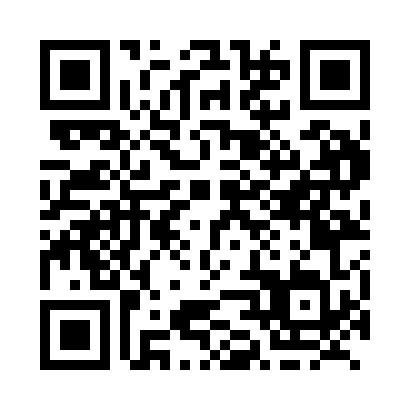 Prayer times for Scotland, Ontario, CanadaMon 1 Jul 2024 - Wed 31 Jul 2024High Latitude Method: Angle Based RulePrayer Calculation Method: Islamic Society of North AmericaAsar Calculation Method: HanafiPrayer times provided by https://www.salahtimes.comDateDayFajrSunriseDhuhrAsrMaghribIsha1Mon4:005:461:266:449:0410:512Tue4:015:471:266:449:0410:513Wed4:015:481:266:439:0410:504Thu4:025:481:266:439:0410:495Fri4:035:491:266:439:0310:496Sat4:045:501:266:439:0310:487Sun4:055:501:276:439:0310:478Mon4:065:511:276:439:0210:479Tue4:075:521:276:439:0210:4610Wed4:085:521:276:439:0110:4511Thu4:105:531:276:429:0110:4412Fri4:115:541:276:429:0010:4313Sat4:125:551:276:429:0010:4214Sun4:135:561:276:428:5910:4115Mon4:155:561:286:418:5810:4016Tue4:165:571:286:418:5810:3917Wed4:175:581:286:418:5710:3818Thu4:195:591:286:408:5610:3619Fri4:206:001:286:408:5510:3520Sat4:216:011:286:398:5410:3421Sun4:236:021:286:398:5410:3322Mon4:246:031:286:388:5310:3123Tue4:266:041:286:388:5210:3024Wed4:276:051:286:378:5110:2825Thu4:286:061:286:378:5010:2726Fri4:306:071:286:368:4910:2527Sat4:316:081:286:368:4810:2428Sun4:336:091:286:358:4710:2229Mon4:346:101:286:348:4610:2130Tue4:366:111:286:348:4410:1931Wed4:376:121:286:338:4310:17